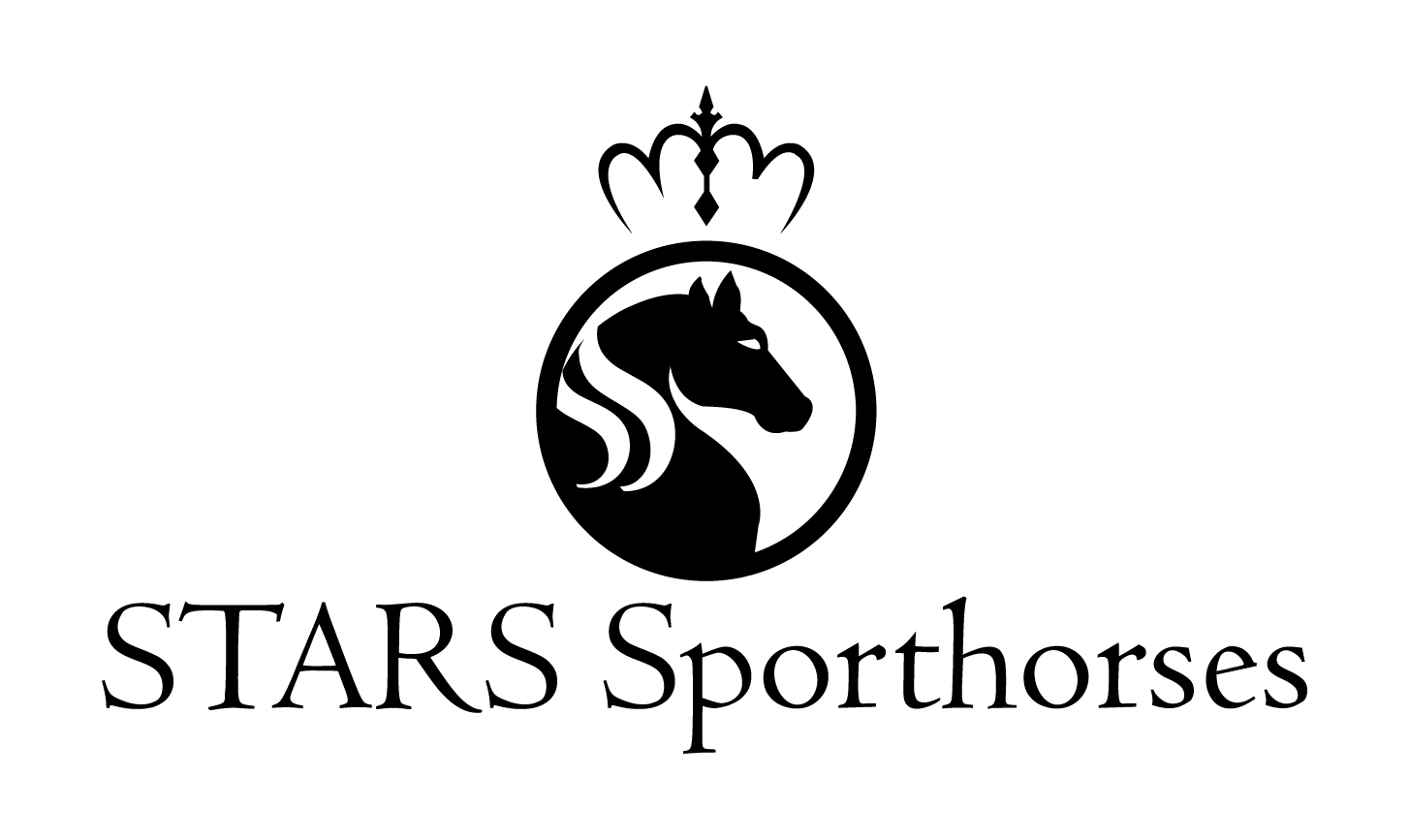 2023 Stallion Breeding ContractTHIS AGREEMENT, made and entered into this ______(day) of ______________(month )in the year of 2023 by and between ______________________________(hereinafter referred to as "Mare Owner") residing at ________________________________________________(address) ___________________________(city) __________(state) ____________ (zip) and Amy Vanner (hereinafter referred to as "Stallion Owner")  located at 8500 Rancho Drive Ooltewah, TN 37363WITNESS WHEREAS, Stallion Owner warrants that they are the legal owner of Locutus AV, a 2017 pinto Westphalen stallion and, WHEREAS, Mare Owner warrants that they are the legal owner of (Name of Mare) _____________________________________: described as a (color) _______________, foaled in the year of ________, by (Sire and Registration Number) _____________________________________ and out of (Dam and Registration Number) _____________________________________________________, AND WHEREAS,Locutus AV will stand at stud during the 2023- 2024 season at Riverdale Farms, and the partieshereto desire to contract for services of the Mare Owner booking for 2023 to the aforementionedstallion for the services of the mare named above. NOW THEREFORE, for good and valuableconsideration, receipt of which the parties hereby acknowledge, the parties AGREE AS FOLLOWS:Stud FeeMare Owner shall pay to Stallion Owner a fee in the amount of  $1,000.00 with aNON-REFUNDABLE Booking Fee of $150.00, which is due with this contract. Chute,collections fees, and shipping will be paid separately by the Mare Owner directly to theveterinary office. These fees are for fresh cooled semen only. LIVE FOAL GUARANTEEMare Owner agrees to pay amounts stated above, and agrees to the following conditions set forthbelow: _________ (Initial) Mare Owner has read and agrees to all terms listed below.
The 2023 breeding season shall be defined as from February 15th until August 1st of the yearinvolved. This contract includes a LIVE FOAL GUARANTEE if all  of the following terms are satisfied. Mare Owner agrees to give Stallion Owner 24 hours notice before the collection is needed. Mare Owner agrees to pay all fees prior to shipping any semenMare Owner understands that the stallion may be competing during the breeding season and will not always be available for collection. It is the Mare Owner’s responsibility to contact the farm for dates the stallion will be available for collection. Stallion Owner will make every attempt to publish the stallion's show schedule to Mare Owner well in advanceMare Owner agrees to have their mare checked as reproductively sound. Culturing is optional, but HIGHLY recommended. Motility will be checked before semen is shipped, Mare Owner is advised to use a reproductive vet who is experienced in AI. Stallion Owner is not responsible for lost shipments or circumstances out of the Stallion Owner’s control. Breeding can be transferred to a different mare or sold with express permission from Stallion Owner and with prior approval of mareMare Owner must confirm that the mare is in foal with the vet of their choosing. Mare Owner must ultrasound to confirm ovulation after breeding. Mare must be confirmed in foal no later than 30 days of the breeding occurring. Mare Owner agrees to give the Stallion Owner notice of when the mare is given a shot to induce ovulation or when the mare is going to be checked to confirm ovulation. Notice must be given before 1:00 pm Eastern Standard Time the day prior to needing semen collected.If mare does not conceive after two breedings (on two different cycles), mare must have a clean culture/cytology done prior to additional semen being shippedMare Owner agrees to administer Rhinopneumonitis vaccinations at 3,5,7,and 9 months of pregnancy, nutrition adequacy and that the mare was kept off of fescue pasture or hay within the 90 days prior to foaling.In the event of the death or incapacity of the mare, Mare Owner may breed a substitute mare to the stallion, provided that the Stallion Owner has given advance approval in writing of the proposed substitute mare. A letter from the Mare Owner’s veterinarian must be provided as proof of breeding unsoundnessIf the mare is not confirmed in foal, a rebreeding can be done at the expense of collection/vet fees. If Mare Owner fails to follow all terms set forth above, barring unforeseen circumstances, this will NULLIFY the Live Foal Guarantee. _________ (Initial) Live FoalFor the purposes of this Agreement, a live foal shall be one that stands and nurses without assistance, as is generally recognized in standard veterinary practice; and, which shall be evidenced by a written statement from a licensed Veterinarian.Live Foal GuaranteeStallion Owner provides a Live Foal Guarantee. In the event a live foal, as defined above, does not result, Stallion Owner will give a repeat breeding for up to three (3) years from the date this agreement was signed. Stallion Owner must be notified within fourteen (14) days that the foal did not stand and nurse, or that no live foal will be/was produced from Mare Owner’s mare. Either statement must be under the signature of a licensed Veterinarian.If Stallion Unable to Re-ServiceIn the event the stallion is not able to re-service said mare. Stallion Owner will refund all monies paid by Mare Owner for the previous service, not including booking fee, boarding fees and veterinarian/shipping expenses.It being expressly understood by the parties that, in the event of any re-breeding of mare, Mare Owner shall be responsible for any and all expenses involved or incurred in the re-servicing of the Mare Owners mare, including but not limited to, boarding fees and expenses, and veterinarian/shipping fees.

Date: ___________Stallion Owner _____________________________________ (Print)Stallion Owner _____________________________________ (Signature)Address: _____________________________________________________Mare Owner _____________________________________ (Print)Mare Owner_________________________________________ (Signature)Address: _____________________________________________________Witness ____________________________________________ (Signature)